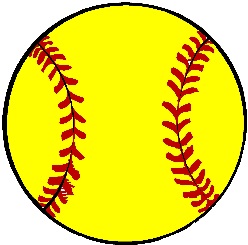 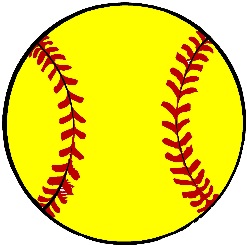 Spartan Softball ClinicFebruary 23, 2019Hosted by: Saraland Middle School Softball TeamGrades: K-6thTime: 2:30 p.m.– 5:30 p.m. Cost: $30Location: SMS Softball FieldRegister with Korie Fontenot by email:KFontenot@saralandboe.orgRegister by mail: Saraland Middle School401 Baldwin  R. Saraland, AL 36571Make check payable to: SMS Softball**Must register by February 8th to guarantee t-shirt**Spartan Softball ClinicChild Name: ______________________________________  Age: __________Parent Name: _________________________________ Phone:______________Address: __________________________________________________________Circle T-Shirt Size:   YS  YM   YL   YXL  AS  AM  AL  AXLCirle Payment Option: Pre-Pay	Pay @ ClinicParent Consent Form: I hereby authorize the staff of the Spartan Softball Team to act for me according to their best judgment in any emergency requiring medical attention, and herby waive and release Saraland Middle School and Softball Team from any and all liablility for any injuries while in the clinic.Parent Signature:_____________________________________________________________ Date: ____________________